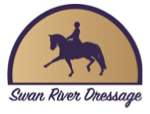   Leaderboard Dressage with Decorum Series 2019Swan River Dressage Inc (SRDI) is delighted to announce that we will be running a Leaderboard for our members in 2019. If you are interested in sponsoring part of the Leaderboard, or have any questions, please contact Barb Davis on 0419 929056We will be holding a series of 4 dressage events in 2019, offering Competitor ( official ) tests from Preliminary to Grand Prix as well as Participant and Club ( Unofficial ) tests. A High Point Leaderboard will run across the 4 events. Leaderboard prizes will be awarded to the winners of each category at the Spring Gala Series Final. Leaderboard winners will be announced during the Spring Gala Final, and presentations made throughout the event, approx. 45 minutes after the conclusion of the final class in each category.***Winners must attend to receive the award***.Rules of the Leaderboard Series are:      To be eligible for points, horses or ponies must be owned or ridden by a member of SRDI. Points will only accrue from the date the owner or rider becomes a member of SRDI.        Horses or ponies must compete in at least 2 of the 4 events in the Series.        Points will be accrued as percentages by a horse or pony.  Winning competitors must participate in the appropriate presentations on 26 or 27 October to be awarded prizes.  One percentage score - the highest percentage score for each SRDI member horse or pony in each of the categories below at each event - will be included in the Leaderboard scores.  Horses and ponies will not be allocated separate points within each category, ie within eg Official Novice, horses and ponies will compete together.  The winner of each category will be the horse or pony with the highest aggregate from the Dressage with Decorum Series within that category.  Prizes will be awarded in each of the categories below which has 3 or more horses/ponies entered over the Series in 2019. Categories – Competitor & Participant       Participant Preparatory        Participant Preliminary      Participant Novice        Competitor Preliminary        Competitor Novice        Competitor Elementary        Competitor Medium        Competitor Advanced        FEI Small Tour - Prix St Georges & Intermediate IFEI Medium Tour – Intermediate A & B  11    FEI Big Tour – Intermediate II & Grand Prix  Categories – Club (Unofficial) 12.       Club/Unofficial Prep 13.       Club/Unofficial Preliminary14.     Club/Unofficial Novice 15.     Club/Unofficial Elementary 16.     Club/Unofficial Medium 17.     Club/Unofficial Advanced 18.     Club Rider Tests Preliminary* 19.     Club Rider Tests Novice* 20.     Club Rider Tests Elementary* Where points are equal for horses or ponies within a category after Series Four, an additional point will be allocated where their highest percentage in Series Four was in the test in the category which has the highest level of difficulty (eg in Novice this would be 2.3, in Small Tour this would be Intermediate I). If there are equal point scorers after this has been calculated, an additional point will be allocated to horses or ponies with the highest total of Collective Marks from the test with the highest level of difficulty in Series Four in the category. The Organising Committee’s decision on each winner and on any further divisions within each category will be final. * Rider Tests: The Rider Tests are designed principally for amateur owners, riding horses that do not have a Dressage Competition Licence. No age restrictions apply to riders & no height restrictions apply to horses or ponies. Please see below for clarification. Eligibility of the rider: These Rider Tests are intended principally for amateur owner riders (AORs). Professional riders must compete HC in Rider Tests. Below is the EA definition of an amateur owner rider (AOR): ‘An amateur owner rider’s principle source of income (<$500 per annum) must not be obtained from sponsorship, breaking, training, riding or coaching any horse or rider over the last two years.’ http://www.equestrian.org.au/sites/default/files/National_Adult_Amateur_Owner_Rider_Division_u pdate_after_ADC_August2016_meeting.pdf Riders who are not AOR must compete HC if the horse they are entering has a Dressage Competition Licence and has achieved over 60% in any official dressage competition at that level, or at a higher level, in the last 2 years. Exemptions will be considered - If a rider does not wish to ride their horse HC, they should apply in writing to the SRDI Committee at least a week before entries close to be granted an exemption so they can ride competitively. Applications setting out reasons for a request for an exemption will be considered on a case-by-case basis. An example could be - an inexperienced rider has purchased a horse with a Licence that has achieved over 60% in an official dressage competition at that level, or at a higher level, in the last 2 years by a professional rider. Applications should be sent to treasurersrdinc@gmail.com Separate prizes will be awarded for Adult and Junior ( under 14 ) riders.